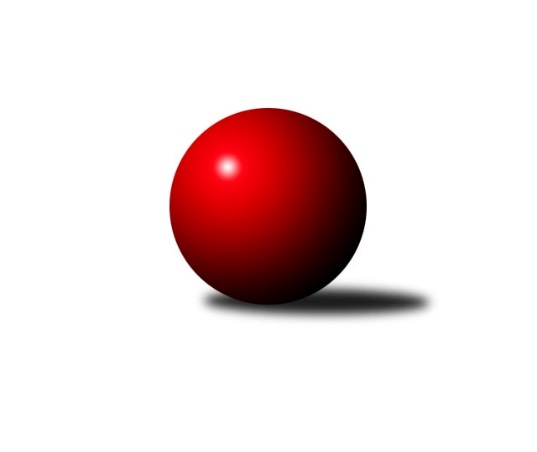 Č.9Ročník 2021/2022	11.2.2022Nejlepšího výkonu v tomto kole: 1596 dosáhlo družstvo: TJ Zubří ˝B˝Meziokresní přebor - Nový Jičín, Přerov, Vsetín 2021/2022Výsledky 9. kolaSouhrnný přehled výsledků:TJ Zubří ˝B˝	- TJ Nový Jičín F	3:3	1596:1580	4.0:4.0	7.2.TJ Odry C	- TJ Nový Jičín˝B˝	5:1	1570:1392	6.0:2.0	10.2.TJ Kelč˝B˝	- KK Lipník nad Bečvou˝C˝	3:3	1572:1502	5.0:3.0	10.2.KK Hranice 	- TJ Spartak Bílovec˝B˝	0:6	       kontumačně		11.2.Tabulka družstev:	1.	KK Lipník nad Bečvou˝C˝	9	7	1	1	42.0 : 12.0 	45.0 : 27.0 	 1554	15	2.	TJ Odry C	9	6	1	2	35.0 : 19.0 	46.0 : 26.0 	 1484	13	3.	TJ Nový Jičín F	9	5	1	3	31.0 : 23.0 	40.0 : 32.0 	 1493	11	4.	TJ Spartak Bílovec˝B˝	9	5	0	4	32.0 : 22.0 	45.0 : 27.0 	 1490	10	5.	TJ Zubří ˝B˝	9	4	2	3	32.0 : 22.0 	42.5 : 29.5 	 1566	10	6.	TJ Kelč˝B˝	9	3	1	5	23.0 : 31.0 	35.0 : 37.0 	 1464	7	7.	TJ Nový Jičín˝B˝	9	3	0	6	21.0 : 33.0 	34.5 : 37.5 	 1455	6	8.	KK Hranice	9	0	0	9	0.0 : 54.0 	0.0 : 72.0 	 0	0Podrobné výsledky kola:	 TJ Zubří ˝B˝	1596	3:3	1580	TJ Nový Jičín F	Vladimír Adámek	 	 192 	 228 		420 	 1:1 	 422 	 	228 	 194		Martin Vavroš	Petr Pavlíček	 	 192 	 199 		391 	 1:1 	 418 	 	224 	 194		Tomáš Binek	Marek Diviš	 	 199 	 214 		413 	 2:0 	 340 	 	185 	 155		Zdeněk Bordovský	Martin Adam	 	 184 	 188 		372 	 0:2 	 400 	 	205 	 195		Milan Kučerarozhodčí: Martin AdamNejlepší výkon utkání: 422 - Martin Vavroš	 TJ Odry C	1570	5:1	1392	TJ Nový Jičín˝B˝	Rudolf Chuděj	 	 162 	 176 		338 	 1:1 	 353 	 	180 	 173		Eva Telčerová	Radek Kucharz	 	 206 	 220 		426 	 2:0 	 357 	 	189 	 168		Miroslav Bár	Jan Frydrych	 	 201 	 212 		413 	 1:1 	 385 	 	203 	 182		Petr Tichánek	Veronika Ovšáková	 	 206 	 187 		393 	 2:0 	 297 	 	156 	 141		Jiří Plešekrozhodčí:  Vedoucí družstevNejlepší výkon utkání: 426 - Radek Kucharz	 TJ Kelč˝B˝	1572	3:3	1502	KK Lipník nad Bečvou˝C˝	Josef Chvatík	 	 186 	 211 		397 	 1:1 	 419 	 	213 	 206		Jan Špalek	Stanislav Pitrun	 	 204 	 156 		360 	 1:1 	 365 	 	163 	 202		Kamila Macíková	Jiří Janošek	 	 224 	 191 		415 	 2:0 	 310 	 	150 	 160		Jana Ticháčková	Radomír Koleček	 	 185 	 215 		400 	 1:1 	 408 	 	208 	 200		Ladislav Mandákrozhodčí:  Vedoucí družstevNejlepší výkon utkání: 419 - Jan Špalek	 KK Hranice 		0:6		TJ Spartak Bílovec˝B˝rozhodčí:  Vedoucí družstevKONTUMACEPořadí jednotlivců:	jméno hráče	družstvo	celkem	plné	dorážka	chyby	poměr kuž.	Maximum	1.	Přemysl Horák 	TJ Spartak Bílovec˝B˝	411.58	273.6	138.0	7.0	4/4	(420)	2.	Ladislav Mandák 	KK Lipník nad Bečvou˝C˝	411.10	280.1	131.1	6.0	4/4	(446)	3.	Jan Špalek 	KK Lipník nad Bečvou˝C˝	402.94	286.6	116.4	9.7	4/4	(419)	4.	Veronika Ovšáková 	TJ Odry C	398.50	276.0	122.5	5.6	2/3	(420)	5.	Vladimír Adámek 	TJ Zubří ˝B˝	397.07	282.1	115.0	12.3	5/5	(423)	6.	Milan Kučera 	TJ Nový Jičín F	395.55	281.0	114.6	10.7	4/4	(440)	7.	Martin Vavroš 	TJ Nový Jičín F	392.67	276.4	116.2	9.9	3/4	(422)	8.	Radomír Koleček 	TJ Kelč˝B˝	385.11	270.8	114.3	10.6	3/4	(401)	9.	Antonín Pitrun 	TJ Kelč˝B˝	383.50	273.8	109.7	12.0	3/4	(426)	10.	Kamila Macíková 	KK Lipník nad Bečvou˝C˝	381.19	266.9	114.3	8.8	4/4	(418)	11.	Jiří Janošek 	TJ Kelč˝B˝	381.00	270.5	110.5	10.7	3/4	(419)	12.	Tomáš Binek 	TJ Nový Jičín F	380.33	265.9	114.4	10.8	4/4	(418)	13.	Miroslav Bár 	TJ Nový Jičín˝B˝	378.73	266.8	111.9	9.1	3/4	(409)	14.	Martin D´Agnolo 	TJ Nový Jičín˝B˝	378.00	269.9	108.1	11.0	3/4	(411)	15.	Radek Kucharz 	TJ Odry C	377.08	275.1	102.0	11.5	3/3	(426)	16.	Martin Adam 	TJ Zubří ˝B˝	374.50	273.3	101.3	12.3	4/5	(381)	17.	Petr Pavlíček 	TJ Zubří ˝B˝	373.83	264.7	109.1	11.3	5/5	(402)	18.	Emil Rubač 	TJ Spartak Bílovec˝B˝	373.17	275.8	97.3	13.9	3/4	(405)	19.	Josef Chvatík 	TJ Kelč˝B˝	370.33	264.3	106.0	11.7	3/4	(397)	20.	Rudolf Chuděj 	TJ Odry C	367.25	261.8	105.5	13.3	3/3	(404)	21.	Milan Binar 	TJ Spartak Bílovec˝B˝	365.08	263.5	101.6	11.3	4/4	(399)	22.	Jan Schwarzer 	TJ Nový Jičín˝B˝	364.89	267.9	97.0	15.0	3/4	(395)	23.	Miloš Šrot 	TJ Spartak Bílovec˝B˝	362.33	264.3	98.0	13.9	3/4	(422)	24.	Petr Tichánek 	TJ Nový Jičín˝B˝	360.83	259.0	101.8	14.7	3/4	(385)	25.	Jana Dvorská 	TJ Odry C	356.00	259.7	96.3	14.3	3/3	(375)	26.	Martin Jarábek 	TJ Kelč˝B˝	354.50	258.0	96.5	10.5	3/4	(392)	27.	Matěj Dvorský 	TJ Odry C	347.50	250.2	97.3	13.7	3/3	(368)	28.	Zdeněk Bordovský 	TJ Nový Jičín F	345.83	253.8	92.0	14.8	4/4	(397)	29.	Stanislav Pitrun 	TJ Kelč˝B˝	344.13	262.4	81.8	14.4	4/4	(388)		Lucie Dvorská 	TJ Odry C	451.00	284.0	167.0	7.0	1/3	(451)		Ota Adámek 	TJ Zubří ˝B˝	442.00	302.0	140.0	6.0	1/5	(442)		Vladimír Štacha 	TJ Spartak Bílovec˝B˝	439.00	299.0	140.0	4.0	1/4	(439)		Jaroslav Adam 	TJ Zubří ˝B˝	424.00	291.0	133.0	6.0	1/5	(424)		Jan Frydrych 	TJ Odry C	413.00	281.0	132.0	8.0	1/3	(413)		Marek Diviš 	TJ Zubří ˝B˝	411.50	286.0	125.5	6.5	2/5	(413)		Jaroslav Pavlát 	TJ Zubří ˝B˝	409.00	288.5	120.5	8.7	3/5	(444)		Patrik Zepřálka 	TJ Zubří ˝B˝	405.00	302.3	102.8	16.5	2/5	(417)		Miroslav Makový 	TJ Nový Jičín F	394.00	268.0	126.0	8.0	1/4	(412)		Jana Kulhánková 	KK Lipník nad Bečvou˝C˝	393.83	281.2	112.7	10.7	2/4	(409)		Jan Mlčák 	TJ Kelč˝B˝	391.00	276.5	114.5	10.5	1/4	(413)		Antonín Matyo 	TJ Nový Jičín˝B˝	390.00	271.0	119.0	16.0	1/4	(390)		Vojtěch Onderka 	KK Lipník nad Bečvou˝C˝	388.00	275.0	113.0	12.0	1/4	(388)		Tomáš Polášek 	TJ Nový Jičín˝B˝	380.00	273.7	106.3	10.7	1/4	(388)		Zdeněk Khol 	KK Lipník nad Bečvou˝C˝	373.50	263.8	109.8	13.0	2/4	(400)		Marie Pavelková 	TJ Kelč˝B˝	371.50	268.0	103.5	10.8	2/4	(395)		Eva Telčerová 	TJ Nový Jičín˝B˝	364.67	260.2	104.5	10.3	2/4	(387)		Milan Zezulka 	TJ Spartak Bílovec˝B˝	347.00	258.5	88.5	19.5	2/4	(351)		Pavel Hedvíček 	TJ Nový Jičín F	345.63	257.5	88.1	16.1	2/4	(417)		Jiří Plešek 	TJ Nový Jičín˝B˝	321.50	248.0	73.5	22.0	2/4	(346)		Jana Ticháčková 	KK Lipník nad Bečvou˝C˝	294.50	213.5	81.0	20.0	2/4	(310)		Patrik Lacina 	TJ Zubří ˝B˝	289.00	212.0	77.0	23.0	1/5	(289)Sportovně technické informace:Starty náhradníků:registrační číslo	jméno a příjmení 	datum startu 	družstvo	číslo startu23430	Jiří Plešek	10.02.2022	TJ Nový Jičín˝B˝	1x
Hráči dopsaní na soupisku:registrační číslo	jméno a příjmení 	datum startu 	družstvo	Program dalšího kola:10. kolo17.2.2022	čt	16:30	TJ Spartak Bílovec˝B˝ - TJ Nový Jičín˝B˝	17.2.2022	čt	16:30	KK Lipník nad Bečvou˝C˝ - TJ Nový Jičín F	17.2.2022	čt	16:30	TJ Kelč˝B˝ - TJ Odry C	18.2.2022	pá	16:30	KK Hranice  - TJ Zubří ˝B˝	Nejlepší šestka kola - absolutněNejlepší šestka kola - absolutněNejlepší šestka kola - absolutněNejlepší šestka kola - absolutněNejlepší šestka kola - dle průměru kuželenNejlepší šestka kola - dle průměru kuželenNejlepší šestka kola - dle průměru kuželenNejlepší šestka kola - dle průměru kuželenNejlepší šestka kola - dle průměru kuželenPočetJménoNázev týmuVýkonPočetJménoNázev týmuPrůměr (%)Výkon1xRadek KucharzOdry C4261xRadek KucharzOdry C113.624261xMartin VavrošN. Jičín F4221xJan FrydrychOdry C110.154134xVladimír AdámekZubří B4203xJan ŠpalekLipník C109.874193xJan ŠpalekLipník C4192xJiří JanošekKelč B108.824153xTomáš BinekN. Jičín F4181xMartin VavrošN. Jičín F107.244222xJiří JanošekKelč B4156xLadislav MandákLipník C106.98408